一般社団法人　すこやか母子未来ネットワーク研修会のご案内初夏の候、会員の皆様におかれましては、ご健勝でお仕事にお励みのことと拝察いたします。さて、このたび下記の研修会を開催いたしますので、ご案内申し上げます。睡眠の良否は母児の心身健康に大きく影響します。早期の親教育により夜泣きを予防する方法など、最新の知見をわかりやすく解説していただきます。現場で使える指導教材も用意します。また、研修会終了後には、参加者の皆様との意見交換会を予定しております。　ご多忙中とは存じますが、お繰り合わせの上、ご参加下さいますようお願い申し上げます。　　　　　　　　　　　　　　　　　　　　　　　記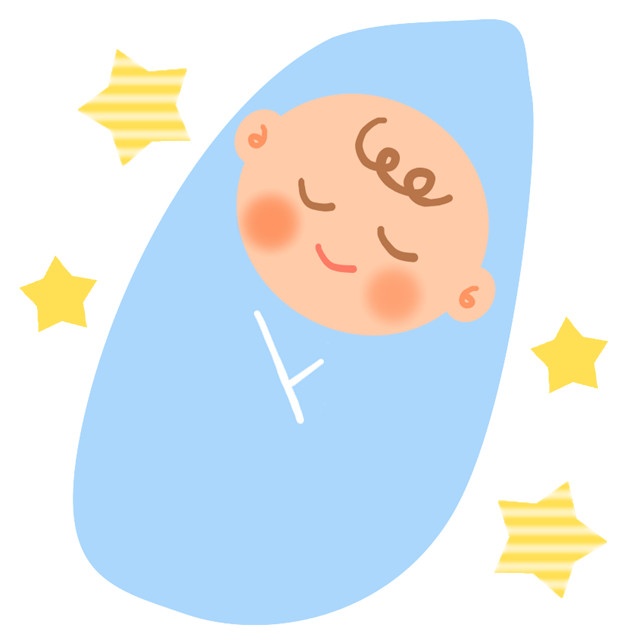 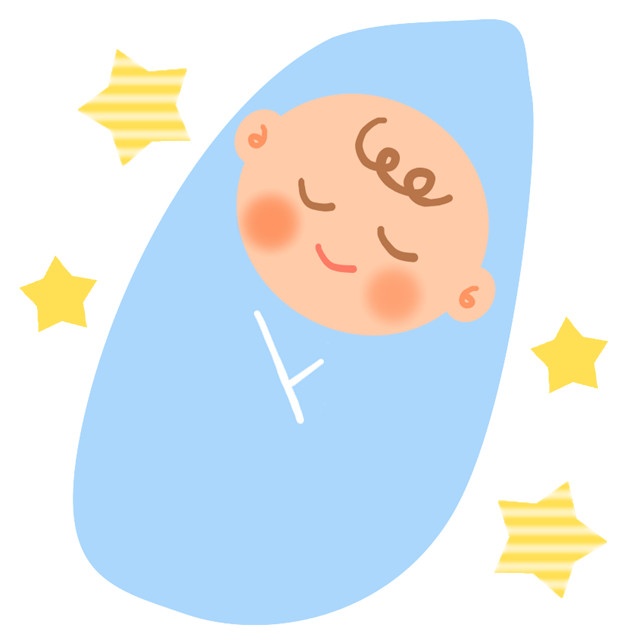 テーマ：「赤ちゃん 夜ぐっすり眠って ～らくらく育児の脳科学・心理学～」講　師：　足達 淑子先生（あだち健康行動学研究所 所長　精神科医）日　時：　平成27年8月1日（土）16時～18時（開場15時半）※研修は1時間程度を予定し、終了後に意見交換会を行います。住　所：　福岡平和ビル３階（福岡県すこやか健康事業団学術研究ｾﾝﾀｰ内）　　　　　住所　福岡市中央区天神2丁目１３－７　　　足達 淑子先生プロフィール　　1975年、東京医科歯科大学医学部卒業。東京都衛生局採用され、母校と都立病院で精神医学と感染症の臨床研修を行う。九大精神科で行動療法を学び福岡市衛生局を経て1999年「あだち健康行動学研究所」を開設し行動科学による健康づくりを研究。2001~2003年、広島国際大学臨床心理学教授。数々の賞を受賞。著書多数。　参加ご希望の方は、下記に必要事項を記載の上、ＦＡＸ、郵送又はメールにてお申し込み下さい。（申込締切 7月17日（金）。参加は無料です。）※お申込み後、こちらからお電話又はメール（ﾒｰﾙｱﾄﾞﾚｽを記載された方のみ）にて確認のご連絡を致します。2～3日たっても連絡がない場合はご連絡下さい。　　　＜連絡先＞　一般社団法人すこやか母子未来ネットワーク　事務局：下玉利・古賀　　　　　　　　　住所：福岡市中央区大手門３－３－８　　　　　　　　　TEL：０９２－７３７－８０８７ 　FAX：０９２－７３７－８０６６　　　　　　　　　Email  info@sukoyaka-boshi.or.jp------------------------------------------------　 参　 加　 申　 込　------------------------------------------------講演会と意見交換会に参加いたします。所属事業所参加者参加者参加者連絡先電話番号E-mail